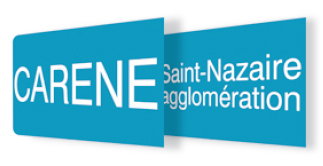 La CARENE Saint-Nazaire Agglomération(10 communes / 125 000 habitants)Communauté d’Agglomération de la REgion Nazairienne et de l’EstuaireDirection du Cycle de l’EauRecrute Un(e) Surveillant(e) de travaux au sein de la Direction du Cycle de l’Eau (H/F) Cadre d’emploi des agents de maîtriseA pourvoir en interne ou en externe, fonctionnaire ou à défaut contractuelRecrutement dès que possibleLa Direction du Cycle de l’Eau (DCE) de la CARENE assure, auprès de plus de 70 000 usagers, l’exercice des compétences : « production, adduction et distribution d’eau potable », « collecte et traitement des eaux usées », et « assainissement des eaux pluviales urbaines ». Le mode de gestion de ces compétences est essentiellement en régie.Au sein du service Bureau d’Etudes et Travaux de la DCE, sous l'autorité directe du technicien en charge des travaux, l’agent sera responsable du suivi de travaux d’eau potable et d’assainissement (eaux usées / eaux pluviales) sur les 10 communes qui composent la collectivité territoriale. Il aura en charge le suivi opérationnel et le contrôle des travaux de VRD, en application des cahiers des charges du service. L’agent fera partie intégrante d’une équipe de cinq surveillants de travaux.Activités principales :Réaliser des visites régulières sur les chantiers afin de vérifier la qualité des matériaux, leur mise en œuvre, la conformité des travaux vis-à-vis des fascicules 70/71 et des cahiers des charges de la collectivité et des plans projets, d’EXEGérer au quotidien son agenda partagé avec l’équipe des surveillants de travauxAnimer les réunions de chantier quand le service est impliqué dans la réalisation des travauxCommuniquer, rendre compte à sa hiérarchie et à ses collèguesMettre en œuvre et faire appliquer les règles et bonnes pratiques d’Hygiène et de Sécurité des chantiers de VRDPour l'eau potable : Préparation et suivi de chantiers d'eau potable en renouvellement de conduite et de branchements (préparer les coupures d’eau, réaliser des enquêtes branchements en domaine privé)Renseignement et information des usagers sur le déroulement des travaux, les coupures, …Pour l'assainissement eaux usées et eaux pluviales: Représenter le service dans les réunions de chantier des dossiers d’urbanisme du territoire de la collectivité, être le référent principal du N+1 sur les opérations d’urbanisme (validation des plans, participations aux réunions, agrémentation de la base de données)Contrôler en tranchée ouverte les travaux d’assainissement réalisés sur le territoire aussi bien sur domaine public que privéRecevoir ou rencontrer sur place les usagers et les entreprises afin de leur donner des renseignements techniques vis-à-vis de leur raccordement, tout en assurant l’interface avec le service exploitation de la DCEAssurer le volet terrain des demandes de busage en eaux pluvialesCompétences nécessaires :Disposer de notions en topographie, ainsi que des connaissances pour établir des croquis, schémas, notes techniquesDisposer de connaissances des travaux en VRD et maîtrise du fonctionnement des réseaux publics d’eau potable et d’assainissement, posséder des notions dans le domaine du bâtimentAvoir le sens de l’organisation en étant capable d’adapter les moyens et de se positionner en fonction des cas spécifiques (travaux réalisés par le service, immeuble collectif ou individuel, réseau industriel, réglementation amiante)Etre force de propositions et d’initiatives pour régler dans l’urgence, des aléas de chantierAvoir des compétences pour utiliser outils et applications informatiques au quotidien (ordinateur portable, base de données, agenda partagé, tableur, SIG,)Permis B indispensableLes conditions particulières :Etre sensibilisé à l’accueil des usagers et à la gestion de conflit, à l’image et aux obligations du service public (continuité du service public)Disposer du sens de la discrétionAvoir une bonne présentation et un contact aisé avec les usagersEtre en bonnes conditions physiques pour la manipulation de charges lourdes (principalement des tampons fonte de voirie)Disposer d’aptitudes managériales et de négociations pour encadrer les entreprises de travaux publics par rapport au respect des prescriptionsS’adapter à la fois aux tâches administratives et au suivi de chantierParticiper aux cessions de formation nécessaires à l’actualisation de ses compétencesDisponibilité occasionnelle en dehors des horaires habituelsLe niveau de qualification:Formation et/ou expériences dans les domaines des travaux VRD, travaux publicsDes connaissances sur la gestion des réseaux d’assainissement et d’eau potable sont primordialesEtre titulaire de l’AIPR serait un plusAdresser votre candidature (CV + lettre de motivation) :Monsieur le Président de la CARENEBP 305 - 44605 - SAINT NAZAIRE CEDEXTél. 02 51 16 48 48Avant le 16 avril 2021